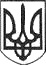 РЕШЕТИЛІВСЬКА МІСЬКА РАДАПОЛТАВСЬКОЇ ОБЛАСТІРОЗПОРЯДЖЕННЯ27 червня 2022 року                                                                                         № 108Про визнання такими, що втратили чинність розпорядження міського голови     від   01.03.2021 №  49,     від 03.07.2021  № 216,    від 22.09.2021  № 267,  від 19.10.2021  № 366,  від 29.12.2021  № 406Керуючись ст. 42, 46 Закону України „Про місцеве самоврядування в Україні,  враховуючи  розпорядження міського  голови від 14.06.2022  № 18-аг „Про закріплення та експлуатацію транспортних засобів”ЗОБОВ’ЯЗУЮ:1. Визнати такими, що втратили чинність:1) розпорядження міського голови від 01.03.2021  № 49 „Про закріплення та експлуатацію транспортних засобів”;2) розпорядження міського голови від 03.08.2021  № 216 „Про внесення змін до розпорядження міського голови від 01.03.2021  № 49 „Про закріплення та експлуатацію транспортних засобів”;3) розпорядження міського голови від 22.09.2021 № 267 „Про внесення змін до розпорядження міського голови від 01.03.2021  № 49 „Про закріплення та експлуатацію транспортних засобів”;4) розпорядження міського голови від 19.11.2021  № 366 „Про внесення змін до розпорядження міського голови від 01.03.2021  № 49 „Про закріплення та експлуатацію транспортних засобів”;5) розпорядження міського голови від 29.12.2021  № 406 „Про внесення змін до розпорядження міського голови від 01.03.2021  № 49 „Про закріплення та експлуатацію транспортних засобів”.2. Контроль за виконанням  даного розпорядження покласти на заступника міського голови з питань діяльності виконавчих органів ради Невмержицького  Ю.М.Міський голова                                                                        О.А. Дядюнова